Государственное бюджетное специальное (коррекционное) образовательное учреждениедля учащихся и воспитанников с ограниченными возможностями здоровья государственная бюджетная специальная (коррекционная) школа № 432 Колпинского района города Санкт-ПетербургаКонспект урока по предмету «Графика и письмо» «Фея берёзовой рощи»4 «Б» класс ОРУчитель Машкова С.Б.Санкт-Петербург2013 годЦель -Формирование навыков написания печатных букв. Задачи урока:Образовательные: 1.Формирование графических навыков написания печатных букв, слов и предложений в зависимости от уровня развития учащихся.2.Формирование умения ориентироваться на листе бумаги.Коррекционно - развивающие:1.Развитие фонематического анализа и синтеза.2.Развитие зрительной, слуховой и двигательной памяти.3. Развитие зрительного и слухового внимания.4.Развитие общей и мелкой моторики. Воспитательные:1. Воспитание правильного поведения на улицах города и в лесу.Оборудование: фланелеграф, крупные предметные картинки (домик, берёзы), трафареты лесных животных, деревянный конструктор «Теремок», красная и синяя корзинки, буквы, видеозапись (методика глобального чтения по Доману, часть 3), альбомные листы, листы в клетку, простые карандаши, стирательные резинки, парик феи, накидки, берёзовый сок.Ход урока.Приложение№1. Домик и берёзы на фланелеграфе.№2. Пиктограммы с изображением диких животных.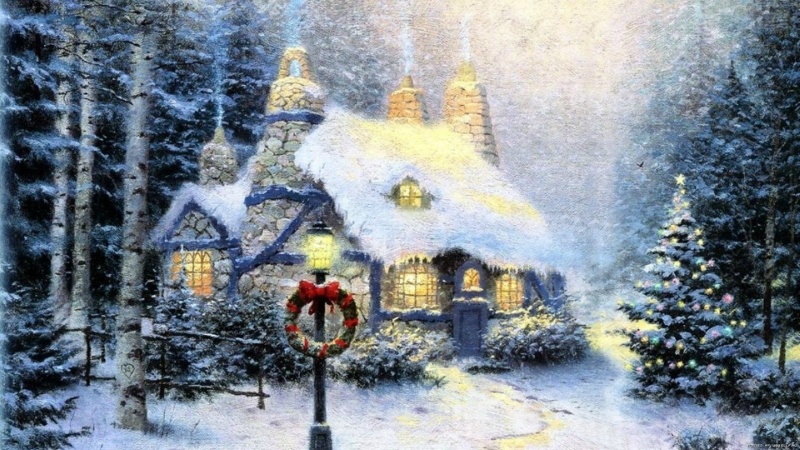 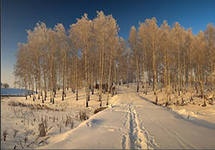 Этапы урокаДеятельность учителяДеятельность учениковПримечаниеI. Орг. момент.II. Основная часть.III. Физ. минутка.IV. Итог урока.Здравствуйте, дети. Сегодня мы с вами отправимся на экскурсию в берёзовую рощу.  Идем?                                                           Смотрите, какой красивый домик. Кто же там живёт?  (учитель надевает парик из берёзовых листьев). Я фея берёзовой рощи. Зовут меня Листва. А вы кто? Как вас зовут?                                                                                                             Добро пожаловать ко мне в гости. Смотрите, ученики, кто живёт у меня в роще (учитель показывает на доску с пиктограммами). Отгадайте, кто это?                                                 Молодцы, узнали моих зверей и птиц. Я попрошу вас вести себя тихо, не шуметь. Ведь животные в лесу боятся шума и прячутся. А сейчас нарисуйте их и подпишите свои рисунки (учитель раздаёт детям альбомные листы  и простые карандаши с ластиками). Молодцы, справились с моим заданием.                                                              Смотрите, какие красивые деревья в моей роще. Как они называются? А вы знаете стихотворение о берёзе? Расскажите.                                                        Какое замечательное стихотворение! Никогда ещё такого не слышала. И этого ещё никогда не видела! (фея указывает на ноутбук). Что это такое?                                                                                               А как он работает?  Покажите.   Вот здорово!                                                            Смотрите, какие у нас гости – учитель раздаёт каждому трафарет животного, листок в клетку, простой карандаш, стирательную резинку и, при необходимости, карточку с индивидуальным заданием. Покажите мне, как вы умеете рисовать и писать.                                           Молодцы, как с вами интересно!    Сейчас я вас тоже порадую. Я превращу вас в лесных фей. Хотите?  Надевайте эти волшебные  накидки – учитель помогает надеть детям накидки. Вот вы и превратились в лесных фей.                               Мы летаем по полям,           Мы летаем по лесам.                Всё мы видим тут и там.     Только нас не видно вам.А теперь давайте сыграем в мою игру – учитель проводит дидактическую игру «Корзинки». Вот вы и волшебницы, можете творить чудеса. Даже, наверно, сможете написать моё имя. Помните, как меня зовут? Подходите к доске.  Всё правильно. За это я подарю вам по бутылочке берёзового сока. Вам понравилось у меня в гостях?                                    А сейчас мне пора. До свидания, детвора.Фея берёзовой рощи ушла и наша экскурсия завершается. Отдыхайте, ребята.                              Здравствуйте.                                                                                                                           Да, идём.  Мы ученики. Меня зовут Даша. Меня зовут Снежана. Света.Заяц, лиса, волк, ёж, кукушка.Это берёзы.Дети рассказывают стихотворение С. Есенина «Белая берёза» - речь с движением.                                                                      Это компьютер – один из учеников включает ноутбук, открывает для просмотра фильм о диких животных (методика глобального чтения Домана). Учащиеся ставят из деревянного конструктора лес, животных, обводят трафареты, пишут (или списывают с индивидуальных карточек) буквы, слова и предложения.Да, хотим – учащиеся надевают накидки.                                                                              Учащиеся работают на фланелеграфе, раскладывая гласные и согласные буквы в красную и синюю корзинки. Да, помним. Вас зовут Листва. Дети по очереди работают на доске, выполняя задания разного уровня сложности.Да, понравилось.                                              До свидания.Дети подходят с учителем к фланелеграфу.       Приложение №1.Приложение №2.   Рисуночное и  буквенное письмо.Идёт отрывок учебного фильма, затем учитель выключает ПК.Для Светы - написание первой буквы имени, для Даши - списывание слова, для Снежаны – написание короткого предложения на слух с помощью учителя.